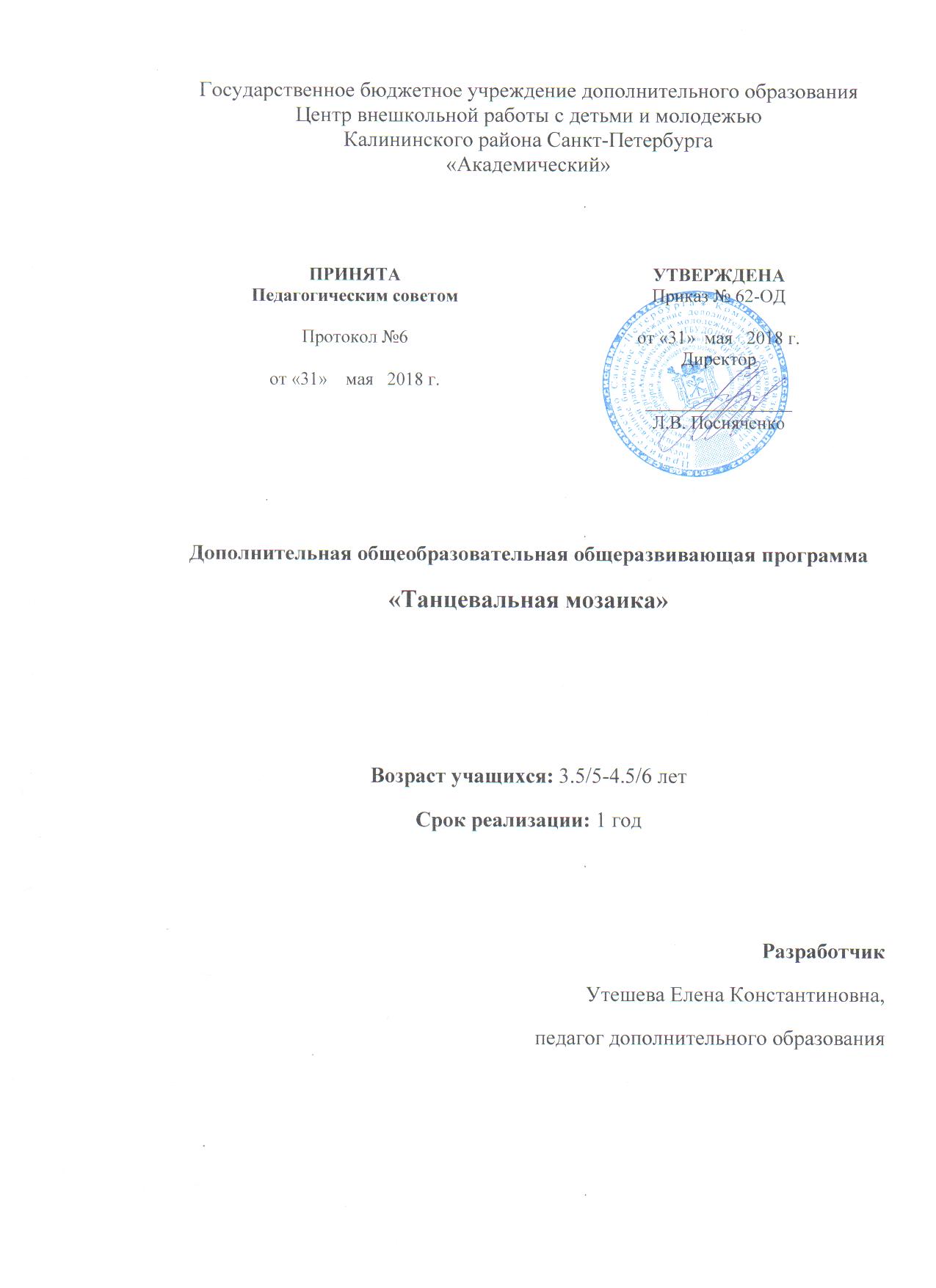 Пояснительная запискаБольшие возможности для воспитания души и тела заложены в синтезе музыки и пластики. Этот вид деятельности основывается на потребности ребёнка в движении. В то же время музыка, её различные виды и жанры, являются побудителем двигательных проявлений.В дошкольном возрасте закладываются основы здоровья, гармоничного умственного, нравственного и физического развития ребёнка, формируется личность человека.Движение под музыку помогает разностороннему развитию детей. Оно развивает эмоциональность и образность восприятия музыки, чувств ритма, мелодический и гармонический слух, дети учатся согласовывать движения с музыкой, исполнять движения музыкально и выразительно.Данная программа на разных этапах работы с детьми идёт по возрастающей линии в направлении всё большего раскрепощения тела и духа ребёнка, так как способствует развитию творческого потенциала личности. Ребёнок приобретает жизнерадостную самоутверждающую уверенность в себе, что становится основой для развития его интеллектуальной сферы. Актуальность  программы заключается в приобщении детей к движению и музыке различными путями. Музыка – один из ярких и эмоциональных видов искусства, наиболее эффективное и действенное средство воспитания детей. В музыкально-ритмической деятельности оно происходит посредством доступных и интересных упражнений, музыкальных игр, танцев, ритмических композиций, хороводов, помогающих ребёнку лучше почувствовать и полюбить музыку, проникнуться её настроением, осознать характер произведения, понять его форму, выразительные средства.Программа  «Танцевальная мозаика» относится к художественной направленности, по уровню освоения является общекультурнойОтличительной особенностью данной образовательной программы является:1.Данная программа является музыкально-ритмическим психотренингом, развивающим внимание, волю, память, подвижность и гибкость мыслительных процессов, направленным также на развитие музыкальности и эмоциональности, творческого воображения, фантазии, способности к импровизации в движении под музыку. 2.Ориентация не только на развитие детей, но и на совершенствование профессионализма самого педагога в области ритмических движений, коррекция содержания работы «на себя во взаимодействии с детьми».3.Использование в качестве музыкального сопровождения целостных произведений в грамзаписи и в «живом» исполнении. Целостный музыкальный образ передаётся разнообразными пластическими средствами, требующими как свободного владения телом, так и тонкого музыкального слуха, богатого воображения и фантазии.Программа предлагает дальнейшее развитие идеи использования музыкально-ритмических движений как средства психологического раскрепощения ребёнка через освоение своего собственного тела как выразительного инструмента, а также создаёт необходимый двигательный режим, положительный настрой, что способствует укреплению здоровья ребёнка, его физическому и умственному развитию	Адресат программы: программа предназначена для детей 3,5/5 – 4,5/6 лет и рассчитана на 1 год. На обучение принимаются все желающие, не имеющие ограничения по здоровью (условием для приема является наличие медицинской справки с заключением о допуске к занятиям)Объем и срок реализации программыПрограмма рассчитана на детей – с 3,5/5 – 4,5/6 лет. Срок обучения – 1 год.Количество часов в год – 72 часа. Цель Творческое и физическое развитие учащихся  посредством музыкально-ритмических движений, содействие всестороннему развитию личности дошкольникаЗадачиОбучающие:-обучать технике выполнения движений;-учить реагировать на сигналы педагога и действовать в соответствии с ними;-учить согласовывать свои действия с движениями других детей и с музыкой: начинать и заканчивать упражнение одновременно, соблюдать нужный темп;-дать понятия «врассыпную», «круг» (линия танца), «линия» и др.;-формировать музыкально-ритмические навыки;-дать понятия жанр произведения (плясовая, колыбельная, марш) и учить выражать это самостоятельно в соответствующих движениях и в слове;-учить передавать в пластике разнообразный характер музыки, различные оттенки настроения (весёлое – грустное, шаловливое – спокойное, радостное – беспокойное и т. д.);-учить передавать основные средства музыкальной выразительности: темп (умеренно-быстрый, умеренно-медленный, быстрый); динамику (громко – тихо, умеренно громко, усиление и уменьшение звучания); регистр (высокий – низкий – средний); метроритм (сильную долю, ритмическую пульсацию мелодии, сочетание восьмых, четвертных); различать 2-3х частную форму произведения;-обогащать двигательный опыт различными видами движений.  Развивающие:-развивать и совершенствовать  двигательные качества и умения, физические способности, мышечную силу, гибкость и пластичность, ловкость, точность, выносливость, быстроту, силу,  координацию-развивать умение ориентироваться в пространстве;-формировать правильную осанку, -развивать  способность воспринимать музыку, чувствовать её настроение и характер, понимать её содержание;-развивать чувства ритма, музыкального слуха, память, внимание;-развивать музыкального кругозора и познавательного интереса к искусству звуков;-развивать умение согласовывать движения с музыкой;-развивать творческие способности (воображение, навыки выразительности, пластичности, артистических способностей, способности к импровизации).- развивать восприятия, внимания, воли, памяти, мышления.- развивать эмоциональной сферы и умения выражать эмоции в мимике и пантомимике;Воспитательные:-воспитывать, желание слушать музыку и исполнять движения под неё, музыкальный вкус;-воспитывать нравственные качества (доброжелательность, уважение);-приобщать к здоровому образу жизни и гармонии тела.-формировать у учащихся нравственно-коммуникативные качества личности: чувство такта, культурных привычек в процессе общения с детьми и взрослыми, формирование терпимости и уважения к мнению других людей.-воспитывать чувство товарищества; 	-воспитывать чувство личной ответственности; -воспитывать самостоятельность и инициативу;Условия реализации программы.Условия набора в коллектив Программа рассчитана на детей – с 3.5/5-4.5/6 лет. Срок обучения – 1 год.На обучение принимаются все желающие,  не имеющие ограничения по здоровью. Набор детей осуществляется с любого возраста в указанном возрастном интервале. Условия формирования групп Группы формируются разновозрастные c 3.5 до 5 лет.  Возможен добор в группу в течение учебного года.Количество детей в группе  Количество детей в группе не менее 8-10 человек.Формы проведения занятий Тренинг, игра, концерт, репетиция, открытое занятие.Формы организации деятельности учащихся на занятии с указанием конкретных видов деятельности: -фронтальная: работа педагога со всеми учащимися одновременно (беседа, показ, объяснение); -коллективная (ансамблевая): (групповой показ, репетиция, постановочная работа, концерт) · -групповая (работа в малых группах, в парах)  · -индивидуальная: организуется для работы с солистами, для коррекции пробелов в знаниях и отработки отдельных навыков; для одаренных детейМатериально-техническое оснащение -наличие помещения, предпочтительно с зеркалами;-музыкальный инструмент (фортепиано);-магнитофон, муз. центр;-флешки или CD диски для записи фонограмм;- предметы игры;-спортивные атрибуты;-коврики гимнастические (для выполнения упражнений на полу).Кадровое обеспечение. Наличие концертмейстера на каждом занятии, который обеспечивает: аккомпанемент ко всем упражнениям; подбор музыкальных композиций;Планируемые результаты:Личностные результатыВ результате освоения программы учащиеся будут проявлять:-интерес к музыке и движениям под музыку в свободных играх;-желание слушать музыку и исполнять движения под нее;-умения общаться в коллективе;-чувства товарищества и личной ответственности;-уважительное отношение к окружающим, чувство такта, доброжелательность, терпимость;-уважение к творческим достижениям других учащихся;-активность, самостоятельность, инициативу;Метапредметные результаты-разовьются двигательные качества и умения; физические способности, мышечная сила гибкость и пластичность, ловкость, точность, выносливость, быстроту, силу,  координация;-учащиеся будут чувствовать ритм, грамотно и музыкально исполнять танцевальные движения и их разновидности;-разовьется  способность воспринимать музыку, чувствовать её настроение и характер, понимать её содержание;-учащиеся буду ориентироваться в пространстве;-разовьется чувство ритма, музыкальный слух, память, внимание; умение согласовывать движения с музыкой;-разовьются творческие способности (воображение, навыки выразительности, пластичности, артистических способностей, способности к импровизации).-разовьётся умение органично и свободно выражать свои чувства через танец;Предметные результаты:Учащиеся будут:-знать технику исполнения различных  танцевальных движений;-знать понятия «врассыпную», «круг» (линия танца), «линия» и др.;-уметь передавать в пластике разнообразный характер музыки, различные оттенки настроения (весёлое – грустное, шаловливое – спокойное, радостное – беспокойное и т. д.);-уметь передавать основные средства музыкальной выразительности: темп (умеренно-быстрый, умеренно-медленный, быстрый); динамику (громко – тихо, умеренно громко, усиление и уменьшение звучания); регистр (высокий – низкий – средний); метроритм (сильную долю, ритмическую пульсацию мелодии, сочетание восьмых, четвертных); различать 2-3х частную форму произведения;-уметь различать жанр произведения (плясовая, колыбельная, марш) и выражать это самостоятельно в соответствующих движениях и в слове;-уметь реагировать на сигналы педагога и действовать в соответствии с ними;-уметь согласовывать свои действия с движениями других детей и с музыкой: начинать и заканчивать упражнение одновременно, соблюдать нужный темп;-уметь строиться в круг, линии, становиться в пары, колонну;-уметь выражать заданный образ под соответствующую музыку;-легко и свободно использовать в импровизации разнообразные движения;-владеть определенным репертуаром.Учебный план первый  год обучения№п/пНазвание раздела, темыКоличество часовКоличество часовКоличество часовФормы контроля№п/пНазвание раздела, темывсеготеорияпрактикаФормы контроля1Введение в программу. Исполнение простых движений и упражнений10,50,52Ориентирование в зале826наблюдение3Основные движения: ходьбабег и его разновидностипрыжковые движения20218практическое задание педагога4Общеразвивающие упражнения1028практическое задание педагога5Партерная гимнастика14410практическое задание педагога6Имитационные движения514практическое задание педагога7Плясовые движения514практическое задание педагога8Музыкально-ритмические композиции826индивидуальный/ групповой показ, открытое занятие, концерт9Итоговое занятие10,50,5индивидуальный/ групповой показ, открытое занятие, концерт10Итого721557